ACTIVIDAD: Contesta correctamente las siguientes cuestiones¿A qué se le llama propiedad?     es una condición, una característica, un estado o una facultad de algo¿Qué es materia?Es todo aquello q ocupa un lugar, se puede ver o tocar.¿Qué es cuerpo?Es todo lo que esta formado por materia q puede tener o no forma definida.¿Qué es sustancia?Es el o los materiales con los que se encuentra elaborado el cuerpo¿Qué es una: propiedad general, una propiedad particular, y una propiedad específica?Genera: son cualidades comunes en todos los cuerpos,masas,pesos,volúmenes,inercia,elestacidad, etc.Particulares:son aquellas características q nos permiten saber q hay ciertos cuerpos q las pose.Específicas: son características q nos permiten diferenciar una sustancia de otra.Explica la diferencia entre propiedad extensiva e intensiva?Unas propiedad extensiva son aquellas cualidades q dependen de la cantidad de materia, mientras tanto las intensivas no dependen de la cantidad de materia.Menciona dos propiedades extensivas y 2 propiedades intensivas.Extensivas: masa, peso.  Intensivas: densidad y solubilidad.¿Qué es una propiedad organoléptica?Son color, sabor, olor,sabor. Son todas las que podemos sentir o ver.Menciona tres sustancias con que se puede elaborar una cubeta.Aluminio-plástico-madera 9. Dibuja 3 cuerpos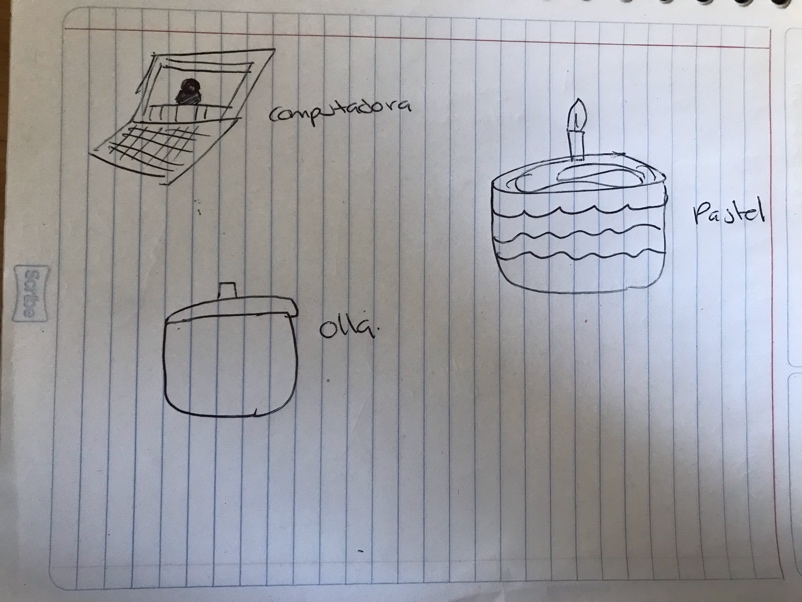 